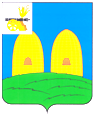 КОМИТЕТ  ОБРАЗОВАНИЯАДМИНИСТРАЦИИ МУНИЦИПАЛЬНОГО ОБРАЗОВАНИЯ«РОСЛАВЛЬСКИЙ РАЙОН» СМОЛЕНСКОЙ ОБЛАСТИ	                       П Р И К А Зот 09.12.2014  № 474В рамках исполнения поручения Правительства Российской Федерации от 17 марта 2014 года № ОГ-П8-1764 о мерах  по введению требований к одежде обучающихся общеобразовательных организаций,п р и к а з ы в а ю:1. Утвердить прилагаемый План проведения информационной кампании населения муниципального образования «Рославльский район» Смоленской области  по  ознакомлению с требованиями  к одежде обучающихся на 2015 год.  2. Ответственность за  исполнение настоящего приказа возложить на ведущего специалиста отдела развития образования и муниципального контроля  Рославльского комитета  образования Власенкову О.В.3. Контроль за исполнением приказа оставляю за собой.Заместитель Главы Администрациимуниципального образования «Рославльский район» Смоленской области  - председатель  Комитета образования                                                                              С.В.ФилипченкоУТВЕРЖДЕНприказом Рославльского комитета образованияот 09.12.2014 № 474План   проведения информационной кампании населения   муниципального  образования «Рославльский район» Смоленской области»  по ознакомлению с требованиями  к одежде обучающихся  на 2015 годОб утверждении Плана проведения информационной кампании населения   муниципального  образования «Рославльский район» Смоленской области  по ознакомлению с требованиями  к одежде обучающихся  на 2015 год№ п/пНаименование мероприятияСрок проведения Ответственные  1. Информационно просветительская работа с участниками  образовательного процесса 1. Информационно просветительская работа с участниками  образовательного процесса 1. Информационно просветительская работа с участниками  образовательного процесса 1. Информационно просветительская работа с участниками  образовательного процесса 1.1.Проведение  разъяснительной работы среди  родителей учащихся школы, родителей  будущих первоклассников, учащихсямарт - август руководители образовательных учреждений 1.2.Проведение тематических классных  часовмарт – апрель руководители образовательных учреждений1.3. Проведение выставки производителей школьной формымарт  Власенкова О.В.,ведущий специалист Рославльского комитета образования  2. Выпуск тематической полосы в печатных СМИ, разъясняющий  требования к одежде обучающихся в образовательных учреждениях 2. Выпуск тематической полосы в печатных СМИ, разъясняющий  требования к одежде обучающихся в образовательных учреждениях 2. Выпуск тематической полосы в печатных СМИ, разъясняющий  требования к одежде обучающихся в образовательных учреждениях 2. Выпуск тематической полосы в печатных СМИ, разъясняющий  требования к одежде обучающихся в образовательных учреждениях 2.1.Публикация информационных материалов в СМИ города о проводимых мероприятиях в течение года Власенкова О.В.,ведущий специалист Рославльского комитета образования  2.2.Размещение образовательными учреждениями информации на сайте о мероприятиях разъясняющих  требования к одежде обучающихся в образовательных учрежденияхв течение года руководители образовательных учреждений3. Проведение мониторинга  о наличии у обучающихся школьной формы3. Проведение мониторинга  о наличии у обучающихся школьной формы3. Проведение мониторинга  о наличии у обучающихся школьной формы3. Проведение мониторинга  о наличии у обучающихся школьной формы3.1.Мониторинг о наличии у обучающихся школьной формысентябрь руководители образовательных учреждений, 3.2.Мониторинг о наличии у обучающихся школьной формы (сводный)октябрь-декабрь Власенкова О.В.,ведущий специалист Рославльского комитета образования  